Publicado en Pamplona el 14/12/2016 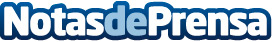 Modelos de familia y dificultades para ser madre, en la jornada organizada por el Instituto de Reproducción Asistida de Quirónsalud PamplonaEl próximo jueves, 15 de diciembre, el Instituto de Reproducción Asistida de Quirónsalud Pamplona organiza en la Sala Gola de Baluarte una jornada sobre las dificultades para ser madre en nuestros días, causas, avances y nuevos modelos de familia. 	La edad media de la primera maternidad en Navarra es a los 32 años y el número de hijos de media es de 1,44, algo por encima de la media española que se sitúa en 1,38Datos de contacto:Instituto de Reproducción Asistida de Quirónsalud Pamplona663383397Nota de prensa publicada en: https://www.notasdeprensa.es/modelos-de-familia-y-dificultades-para-ser Categorias: Medicina Sociedad Navarra http://www.notasdeprensa.es